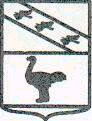 Администрация города Льгова Курской области ПОСТАНОВЛЕНИЕ    от 03.11.2021 №1336О внесении изменений в постановление Администрации города Льгова Курской области от 08.12.2017 № 1490 «О проверке достоверности и полноты сведений, представляемых гражданами, претендующих на замещение должностей муниципальной службы города Льгова Курской области, и муниципальными служащими города Льгова Курской области, и соблюдения муниципальными служащими города Льгова Курской области требований к служебному поведению.       Во изменение постановления Администрации города Льгова Курской области от 08.12.2017 №1490 «О проверке достоверности и полноты сведений, представляемых гражданами, претендующих на замещение должностей муниципальной службы города Льгова Курской области, и муниципальными служащими города Льгова Курской области, и соблюдения муниципальными служащими города Льгова Курской области требований к служебному поведению» Администрация города Льгова Курской области ПОСТАНОВЛЯЕТ:1. Внести следующие изменения в Положение о проверке достоверности и полноты сведений, представляемых гражданами, претендующих на замещение должностей муниципальной службы города Льгова Курской области, и муниципальными служащими города Льгова Курской области, и соблюдения муниципальными служащими города Льгова Курской области требований к служебному поведению (далее – Положение), утвержденного постановлением Администрации города Льгова Курской области от 08.12.2017 №1490:- в пункте 3 Положения слова «постановлением Администрации города Льгова Курской области от 25.04.2013 N701» заменить словами «решением Льговского Городского Совета депутатов от 17.03.2015 №24 «О порядке предоставления сведений о доходах, расходах, об имуществе и обязательствах имущественного характера в муниципальном образовании «Город Льгов» Курской области» - в подпункте д) пункта 22.1, подпункте г) пункта 25 Положения слова «в   комиссию по соблюдению требований к служебному поведению муниципальных служащих города Льгова Курской области и урегулированию конфликта интересов» заменить на слова «в комиссию по соблюдению требований к служебному поведению муниципальных служащих города Льгова и руководителей муниципальных учреждений города Льгова, функции и полномочия учредителя которых от имени муниципального образования «Город Льгов» Курской области осуществляет Администрация города Льгова Курской области, и урегулированию конфликта интересов в Администрации города Льгова Курской области».2. Постановление вступает в силу со дня подписания и подлежит официальному опубликованию в установленном порядке..Глава города Льгова                                             А.С.Клемешов